Spelling List – Stage Six and Seven Common and Tricky WordsThe following list contains words that are commonly misspelled by pupils at this stage/age group.It is not intended as a ‘spelling list’ but it is recommended that pupils who can spell the common words from previous stages can then learn to spell the words from this list (that they don’t already know ).Stage Six and Seven Subject Specific Words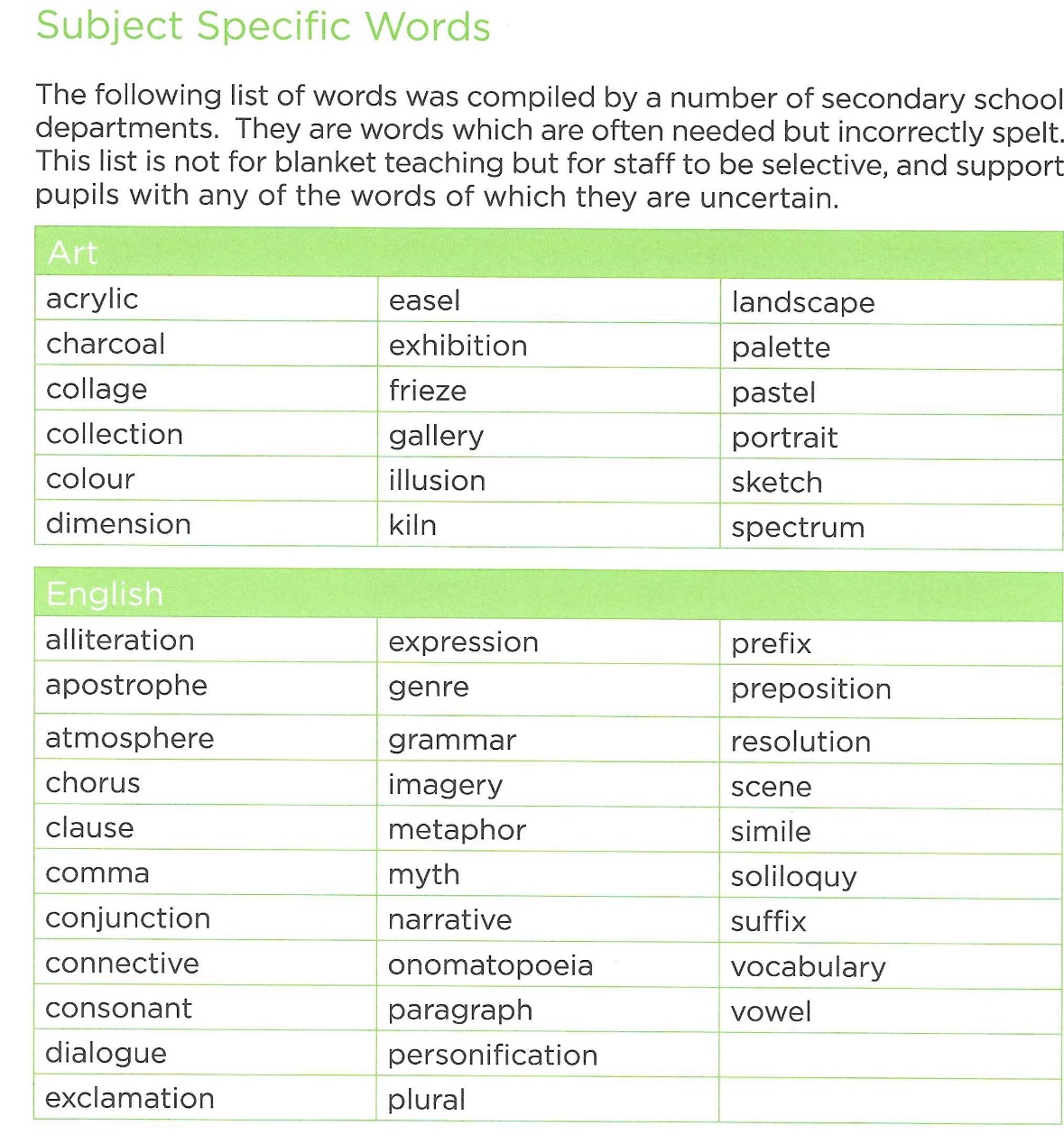 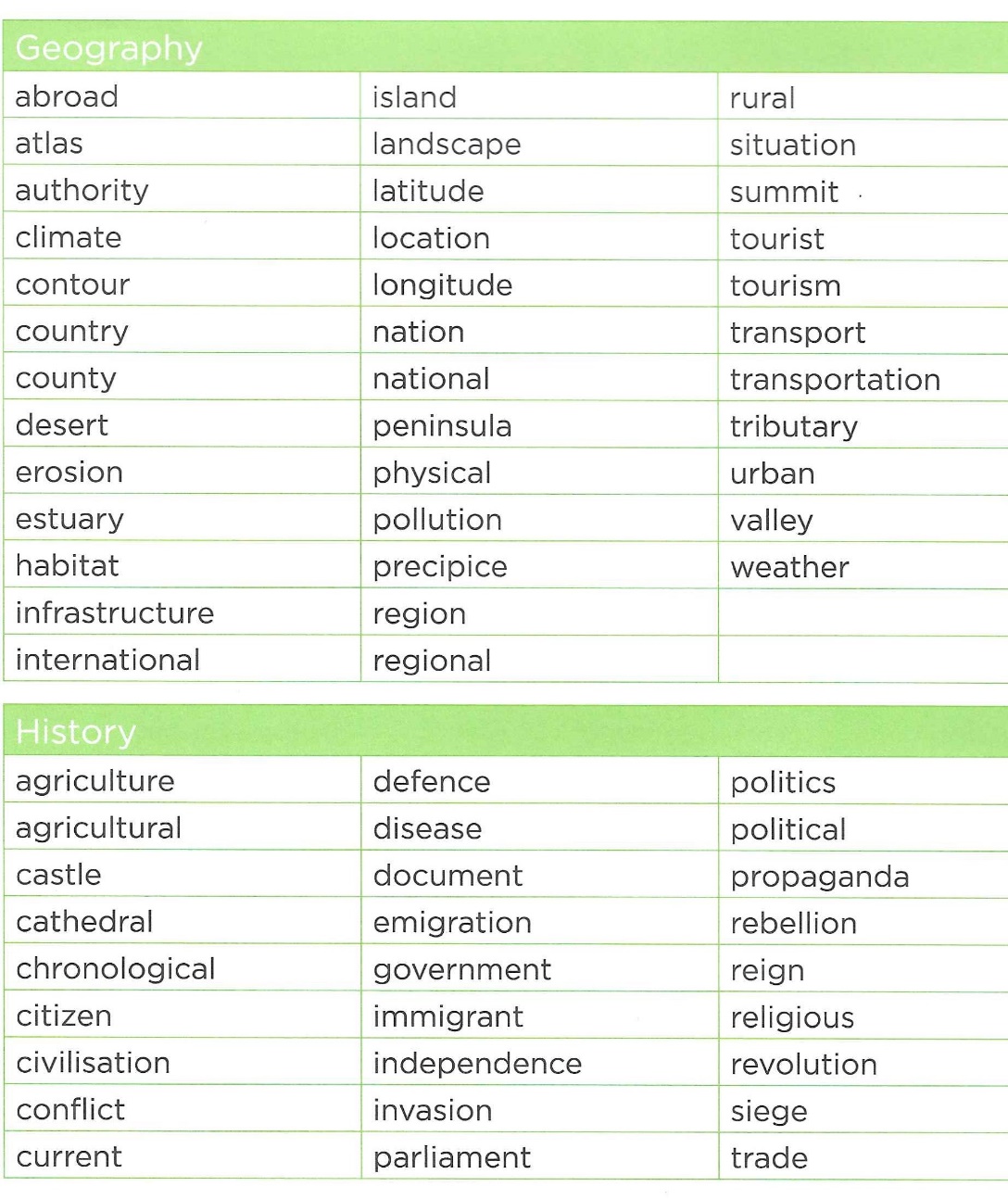 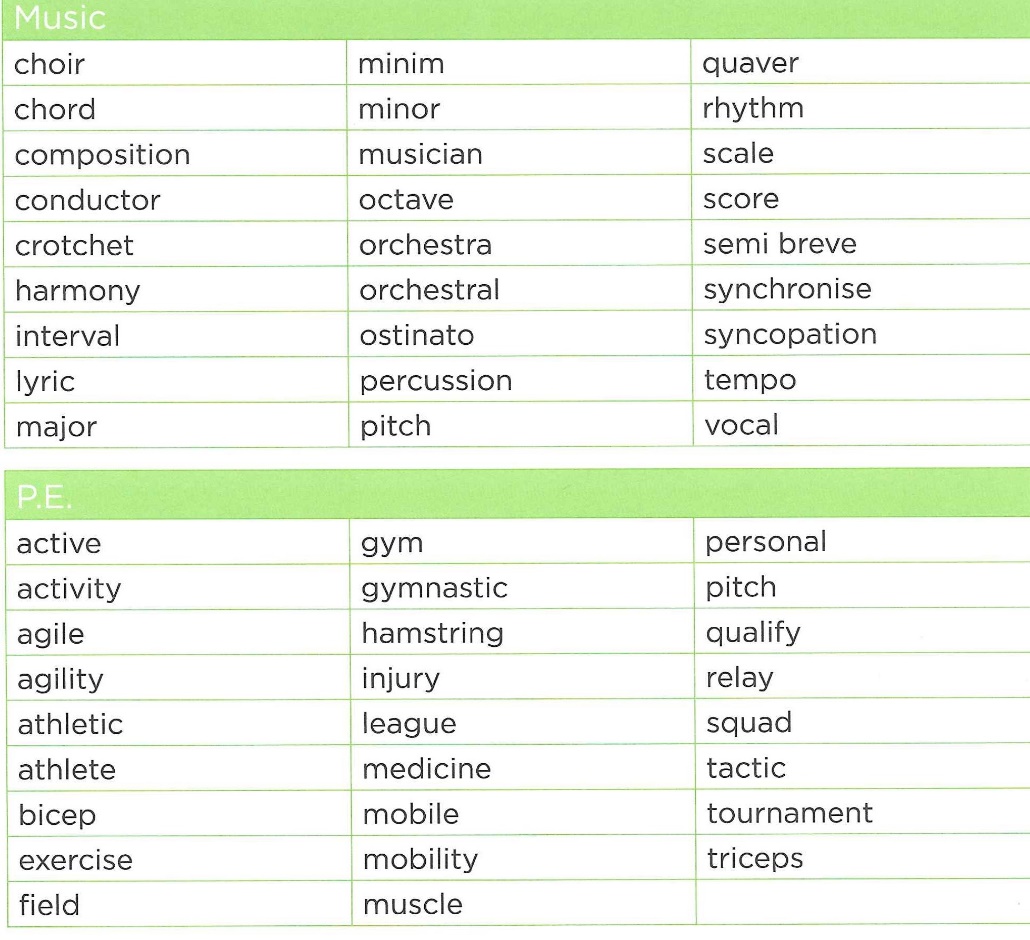 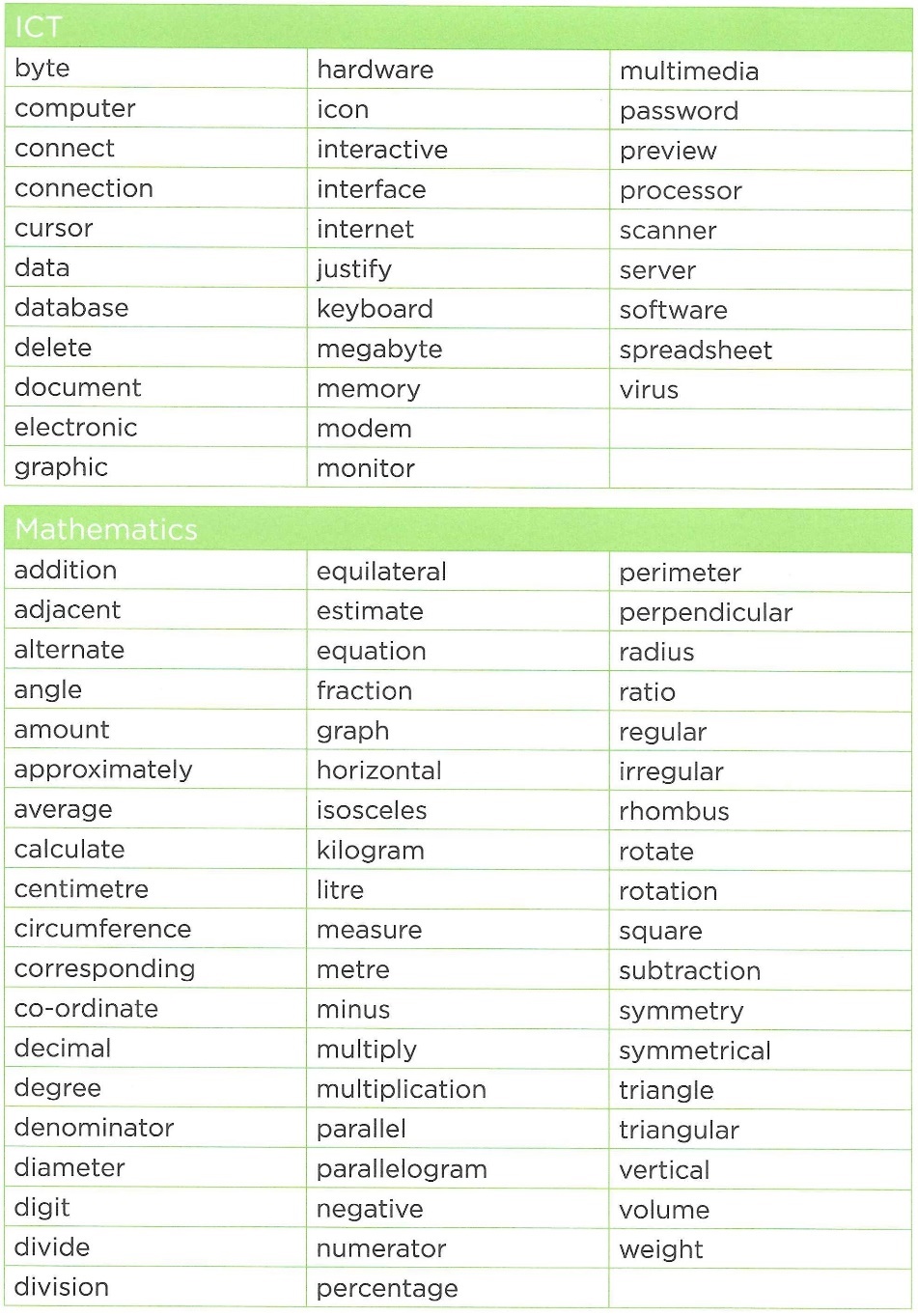 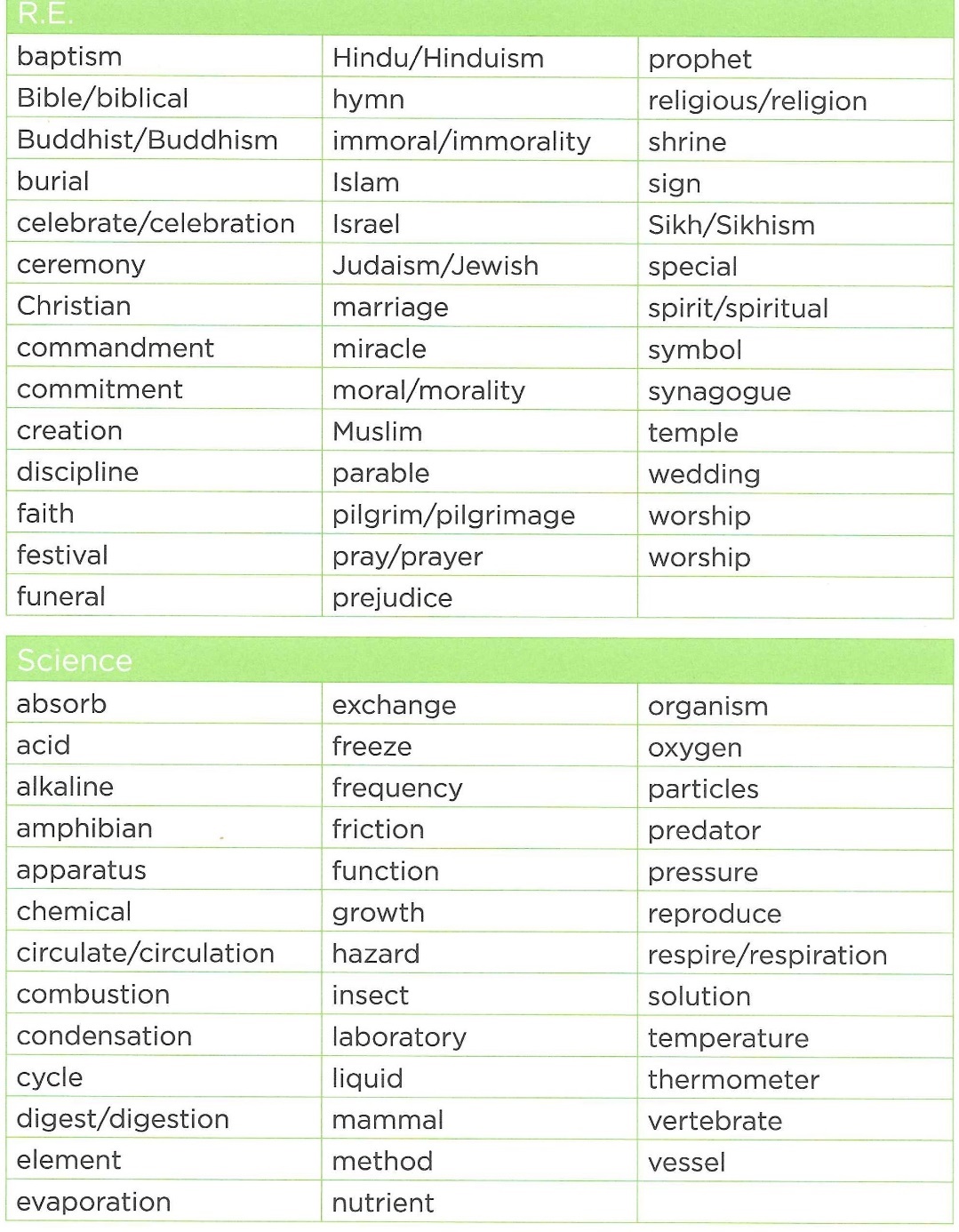 absenceconscienceexperienceprioritystrategyaccommodationconsciousexplanationprimarystrengthacheconsequenceFebruaryprocesssuccessacquirecompetitionfierceproportionsurelyactuallyconveniencefinallyoncetechniqueadvertisechiefforeignoppositetechnologyagaincontinuousfortyoriginaltextureaislecoughgovernmentoutrageousthoughalcoholcreationgrammarparalleltiredalliterationdaughterguaranteeparliamenttomorrowalthoughdecideguardparticipateunfortunatelyanalysedecisionguesspatternvacationanalysisdefinitelyhappenedpeacefulvaccineannouncingdesignhealthpeopleWednesdayanswerdesperateheightperformanceweightanxiousdevelopimaginarypermanentweirdargumentdevelopmentimaginepersuadewomenassessmentdialogueindustrypersuasionwreckatmospherediamondindustrialphysicalwretchedaudiencediaryinferencepossessionautumndifferenceinterestingpotentialawfuldifferentinterruptprimarybeautifuldisappearissuequeuebecomingdisappearancejealousreactionbeginningdoesknowledgereceivebelievedoesn’tlibraryreferencebeneathduringlisteningreliefbizarreeducatelonelyrememberbreatheducationlovelyresearchbreatheeightmarriageresourcesbrillianteithermaterialsafetyburyembarrassmeanwhileSaturdayburiedenergymiscellaneoussecondarybusinessengagementmischiefseparatebusyenquiremodernsequenceceilingenthusiasticmurmurshoulderchocolateenvironmentnecessarysincerelyclimbequipmentneighbourskilfulcolumnespeciallynervoussoldierconcentrationevaluationnuisancestomachconclusionevidencepreparationstraight